УТВЕРЖДАЮ						Проректор по научной работе						_____________С.Н. Шпанко      «____»   ____________2021 Заключение или (ОТЧЕТ)(тема, в соответствии с Договором)шифр _____________Научный руководительНовосибирск  2021Министерство науки и высшего образования Российской Федерации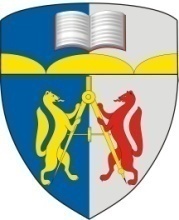 Федеральное государственное бюджетное образовательное учреждение высшего образованияНОВОСИБИРСКИЙ  ГОСУДАРСТВЕННЫЙАРХИТЕКТУРНО – СТРОИТЕЛЬНЫЙ УНИВЕРСИТЕТ(Сибстрин)